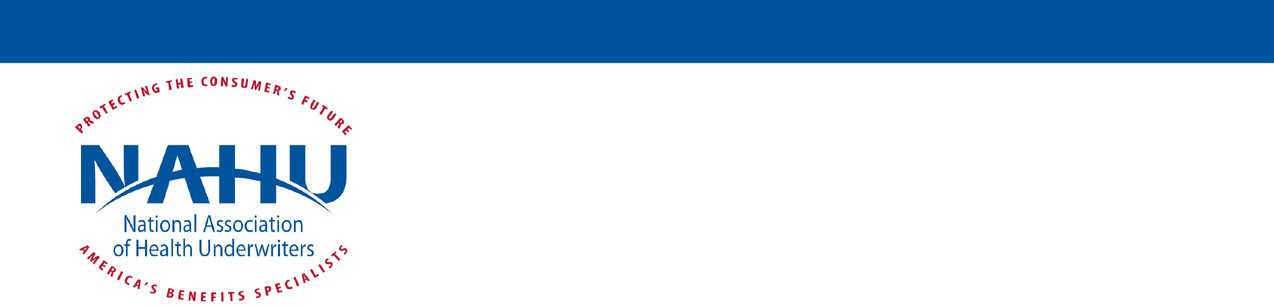 Des Moines Insurance Agent Eric Kohlsdorf Named Treasurer of NAHUWASHINGTON, DC -- Eric Kohlsdorf, a Des Moines, Iowa-based insurance agent, was appointed treasurer of the National Association of Health Underwriters’ Board of Trustees at its 90th Annual Convention and Exhibition, hosted virtually earlier this week."Eric has been a valuable member of our board for the past year, and I'm glad he's staying on as our new treasurer," said Janet Trautwein, CEO of NAHU. "NAHU is fortunate to have someone with his level of knowledge and experience in the industry working on our behalf."Kohlsdorf has worked in the insurance industry for over 30 years and is currently president and client strategist at Prisma Strategies, an insurance brokerage firm he has owned and operated since 2007. He joined NAHU in 1992 and has held a multitude of leadership positions, including chair of the Health Underwriters Political Action Committee from 2016-17 and secretary of the Board of Trustees from 2019-20. Kohlsdorf graduated with distinction from Iowa State University's College of Business with a bachelor's degree in finance. He currently serves as board chair for Healthy and Well Kids of Iowa, which provides health insurance to families who cannot afford private coverage. "It is an honor to be named treasurer of NAHU's Board of Trustees," Kohlsdorf said. "I have dedicated my professional life to helping others secure affordable, high-quality coverage. I look forward to working with my fellow board members to fulfill that mission in the year to come."The National Association of Health Underwriters represents 100,000 professional health insurance agents and brokers who provide insurance for millions of Americans. NAHU is headquartered in Washington, DC. For more information, visit www.nahu.org.###